Задание №1 Тестирование1. К ПОВЕРХНОСТНЫМ МЫШЦАМ СПИНЫ ОТНОСИТСЯ: 1) верхняя задняя зубчатая 2) длиннейшая мышца 3) мышца, выпрямляющая позвоночник 4) поперечно-остистая мышца 2. МЕСТОМ ПРИКРЕПЛЕНИЯ ТРАПЕЦИЕВИДНОЙ МЫШЦЫ ЯВЛЯЕТСЯ: 1) верхний угол лопатки 2) клювовидный отросток лопатки 3) акромион 4) суставная впадина3. В СОСТАВЕ МЫШЦЫ, ВЫПРЯМЛЯЮЩЕЙ ПОЗВОНОЧНИК, ОТСУТСТВУЕТ: 1) подвздошно-реберная мышца 2) длиннейшая мышца 3) поперечно-остистая мышца 4) остистая мышца4. К ГЛУБОКИМ МЫШЦАМ СПИНЫ ОТНОСИТСЯ: 1) мышца, поднимающая лопатку 2) трапециевидная мышца3) поперечно-остистая мышца 4) широчайшая мышца спины5. МЕСТО ПРИКРЕПЛЕНИЯ БОЛЬШОЙ ГРУДНОЙ МЫШЦЫ: 1) гребень малого бугорка плечевой кости 2) гребень большого бугорка плечевой кости 3) клювовидный отросток лопатки 4) медиальный край лопатки6. К АУТОХТОННЫМ МЫШЦАМ ГРУДИ ОТНОСИТСЯ: 1) передняя зубчатая мышца 2) наружные межреберные мышцы 3) большая грудная мышца 4) подключичная мышца7. В ОБРАЗОВАНИИ ПАХОВОЙ СВЯЗКИ УЧАСТВУЕТ: 1) апоневроз внутренней косой мышцы живота 2) фасция поперечной мышцы живота 3) апоневроз поперечной мышцы живота 4) апоневроз наружной косой мышцы живота8. ВНУТРЕННЯЯ КОСАЯ МЫШЦА ЖИВОТА НАЧИНАЕТСЯ: 1) от седалищного бугра 2) от лобковой кости 3) от паховой связки 4) от подвздошно-лобкового возвышения9. ФУНКЦИЕЙ ДИАФРАГМЫ ЯВЛЯЕТСЯ: 1) наклон позвоночника в сторону 2) участие в акте дыхания 3) сгибание позвоночника 4) разгибание позвоночника10. В ОБРАЗОВАНИИ ЗАДНЕЙ СТЕНКИ ВЛАГАЛИЩА ПРЯМОЙ МЫШЦЫ ЖИВОТА ВЫШЕ ПУПКА УЧАСТВУЕТ: 1) паховая связка 2) апоневроз внутренней косой и поперечной мышц живота 3) апоневроз наружной косой мышцы живота 4) собственная фасцияЗадание №2 Ответьте на вопросы1. Какие треугольники выделяют на передней грудной стенке и чем они ограничены?2. Какие мышцы составляют латеральный тракт глубоких мышц спины?3. Какие мышцы составляют медиальный тракт глубоких мышц спины?4. Перечислите слабые места передней брюшной стенки и объясните, почему их так называют.5. На какие пластинки делится грудная фасция и что они покрывают?Задание №3 Определите обозначенные мышцы, укажите к какой группе они относятся, их точки фиксации и функцииЗадание №4 Нарисуйте диафрагму, укажите ее точки фиксации и функцииЗадание №5 Изобразите схематично:1. паховый канал (укажите его стенки и содержимое)2. влагалище прямой мышцы живота (укажите особенности его формирования на разных уровнях)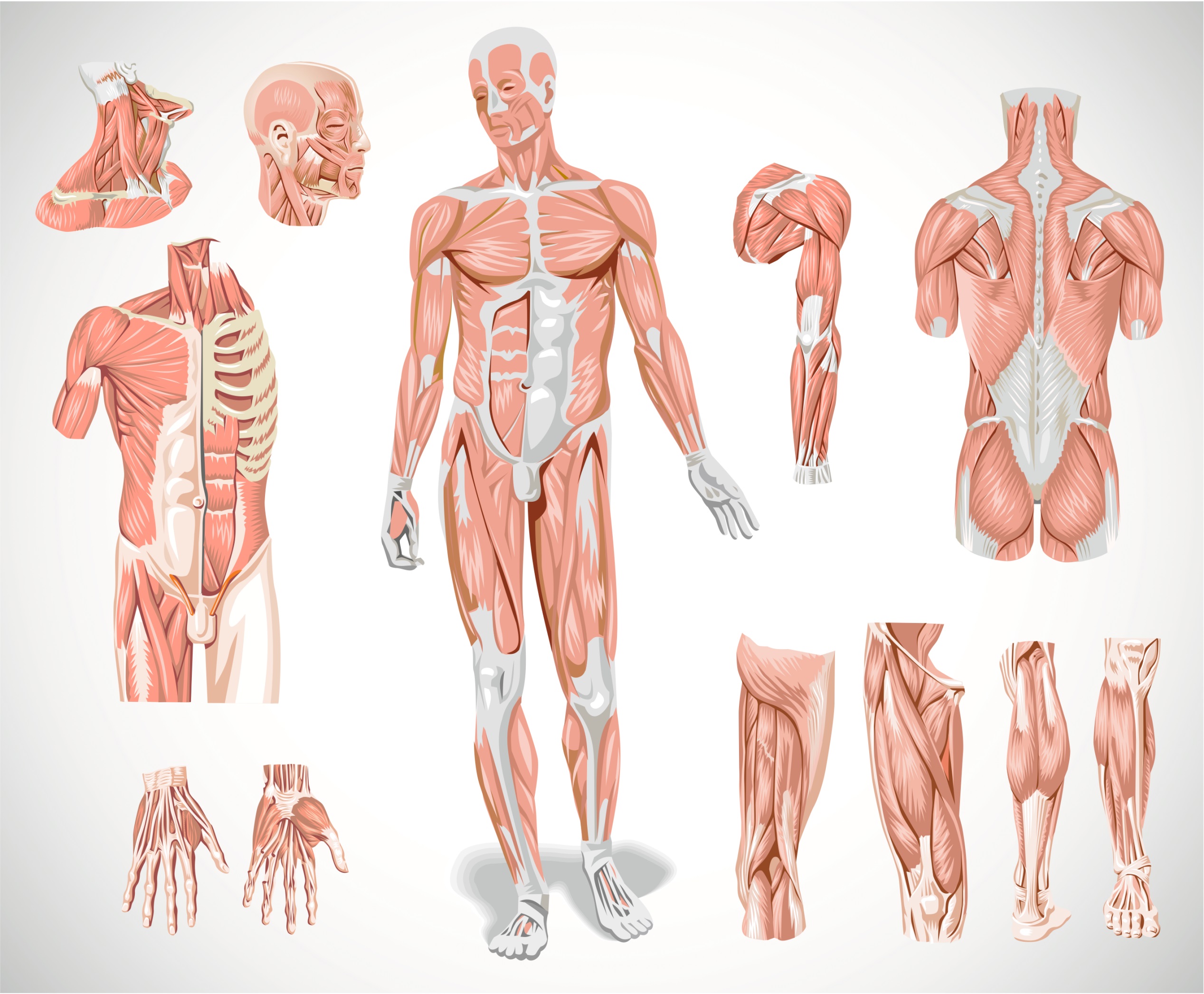 12345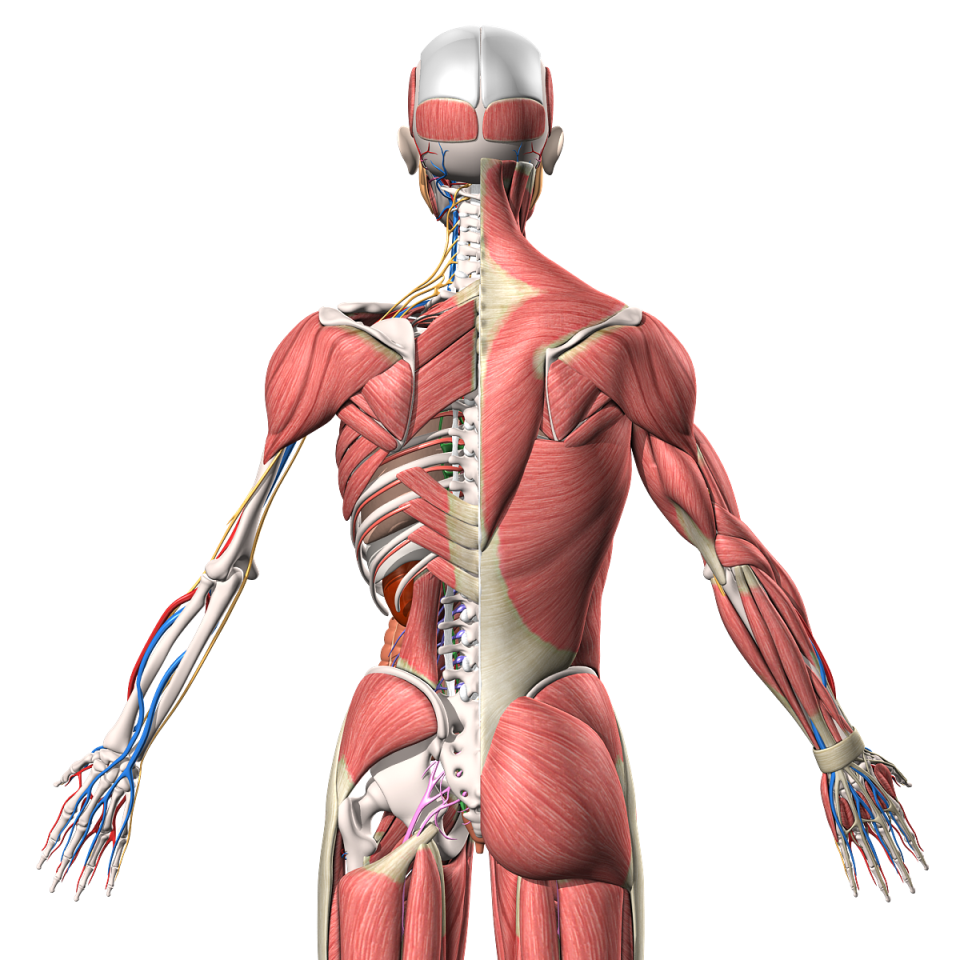 12345